Lección 8: Revuelve, saca y cubreResolvamos un nuevo tipo de problema-historia.8.1: Conozcamos “Revuelve y saca: Cubre”Ronda 1:8.2: Problemas de “Revuelve y saca: Cubre”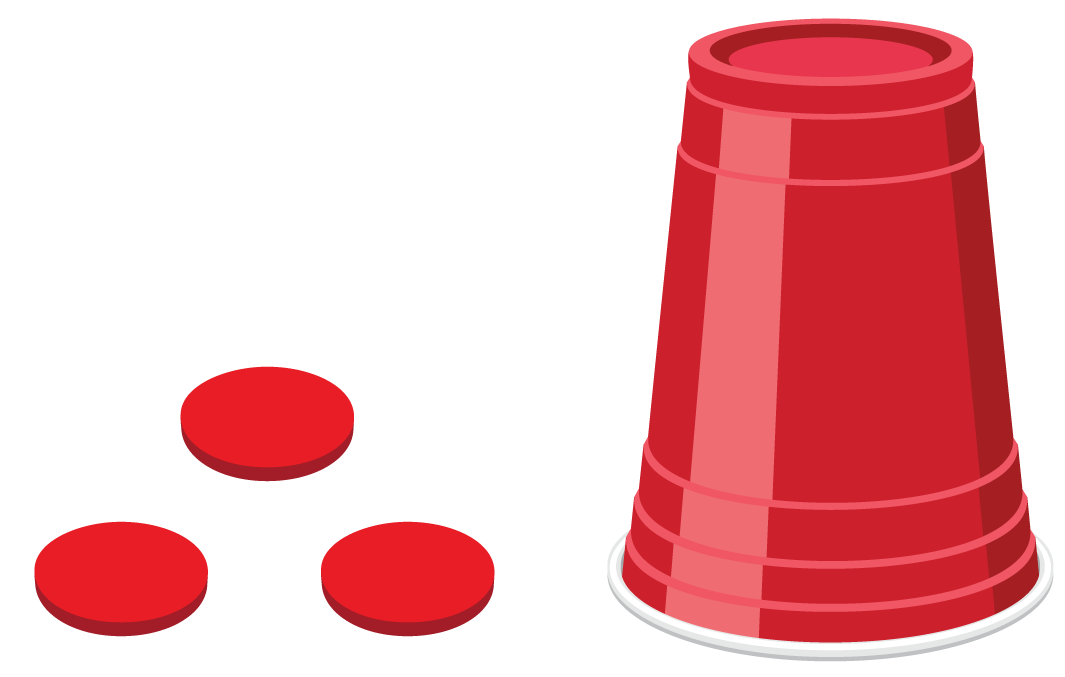 Hay 9 fichas en total.
¿Cuántas fichas están debajo del vaso?Ecuación: ____________________________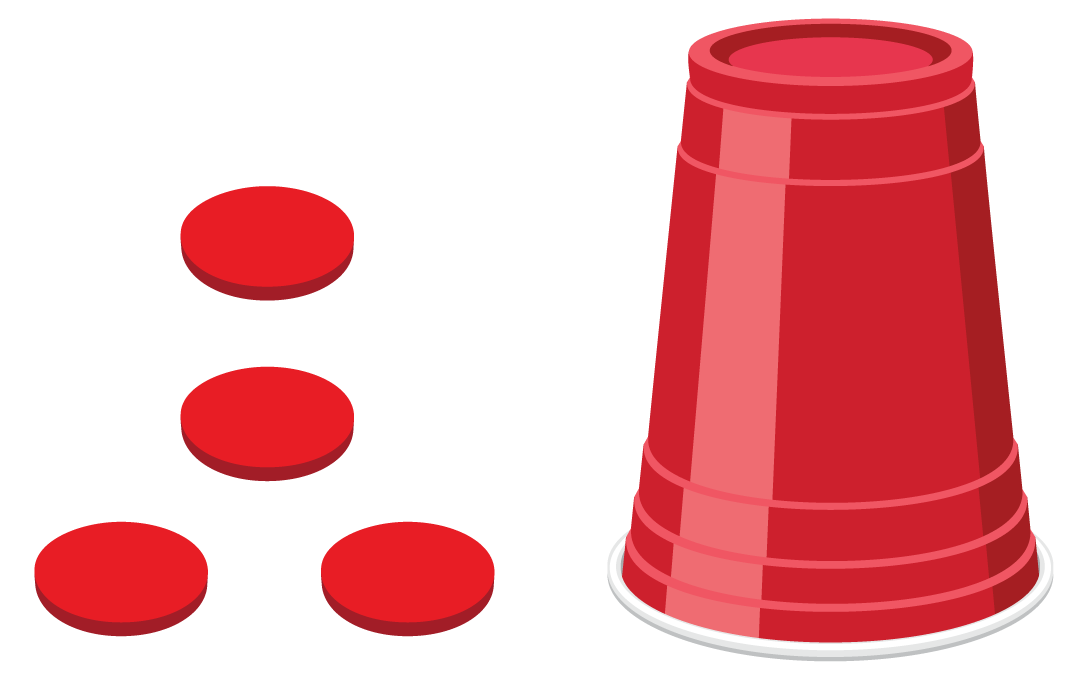 Hay 7 fichas en total.
¿Cuántas fichas están debajo del vaso?Ecuación: ____________________________Hay 6 fichas por fuera del vaso.
Algunas de las fichas están debajo del vaso.
Hay 10 fichas en total.
¿Cuántas fichas están debajo del vaso?Ecuación: ____________________________Hay 3 fichas por fuera del vaso.
Algunas de las fichas están debajo del vaso.
Hay 8 fichas en total.
¿Cuántas fichas están debajo del vaso?Ecuación: ____________________________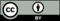 © CC BY 2021 Illustrative Mathematics®número total de fichasfichas
rojasfichas
amarillasecuacionesnúmero total de fichasfichas
rojasfichas
amarillasecuaciones101010101010